 Общество с ограниченной ответственностью «Телеком Центр», в лице Генерального директора Оропаева Максима Николаевича , действующего на основании Устава, в том числе от имени и в интересах АО «ЭР-Телеком Холдинг», именуемый в дальнейшем «Оператор связи» с одной стороны, и ________________________________________________________________________, именуемый в дальнейшем «Абонент», заключили настоящий Договор, именуемый в дальнейшем «Договор», о нижеследующем:1. Предмет договора. 1.1. По настоящему Договору Оператор связи обязуется на основании Заказа оказывать Абоненту Услуги, а также при согласии Абонента осуществление работ по организации возможности доступа к услугам (далее - Услуга по предоставлению доступа, подключение) к услугам цифрового телевидения, видеонаблюдения, оказываемым другими операторами связи, а Абонент обязуется эти Услуги оплачивать.  Абонент обязуется использовать Услуги исключительно для личных, семейных, домашних и иных нужд, не связанных с осуществлением предпринимательской деятельности.1.2. Перечень оказываемых по Договору Услуг, срок обеспечения доступа к сети связи, порядок и форма расчетов за Услуги, сроки и порядок устранения неисправностей их технические особенности и правила предоставления и пользования, права, обязанности и ответственность Сторон указываются в Заказе, Описании Услуг. Описание Услуг размещается на сайте Оператора связи. Отдельные положения Описания Услуг могут быть дополнены, изменены в Заказе. Под Договором понимается Договор с Описанием Услуг и Заказом, а также все дополнения и изменения, которые являются его неотъемлемой частью. 2. Оплата услугАбонент производит оплату Услуг Оператора связи в порядке внесения аванса по Тарифам Оператора связи на конкретный вид Услуг, если иное не установлено для конкретного вида Услуг. Денежные средства вносятся в наличной или безналичной форме на Лицевой счет Абонента, выделенный в Заказе. 3. Срок действия, порядок прекращения договораДоговор вступает в силу со дня его подписания и действует неопределенный срок и может быть расторгнут в порядке, предусмотренном Описанием Услуг. 4. Прочие условия4.1. Подписанием Договора Абонент подтверждает свое согласие на размещение Оборудования Оператора связи в местах общего пользования в здании, строении, сооружении,  в котором расположено Помещение; на использование сведений об Абоненте при информационно-справочном обслуживании; на уступку права требования неисполненных Абонентом денежных обязательств перед оператором связи; на участие во всех стимулирующих мероприятиях, розыгрышах и иных аналогичных мероприятиях, которые проводит Оператор связи;4.2. Подписанием Договора Абонент подтверждает свое согласие с правилами пользования Услугой, предусмотренными в Договоре, Описании Услуг и Заказе, иных документах, являющимися неотъемлемой частью Договора, а также в соответствии с Договором:4.2.1. на предоставление сведений о нем (персональных данных) другим третьим лицам в целях информирования о наличии задолженности за Услуги и ее оплате □ не согласен;4.2.2. на получение рекламных материалов, распространяемых любым способом □ не согласен;4.2.3. на передачу и поручение обработки персональных данных третьими лицами □ не согласен, 4.2.4. на предоставление счета на адрес электронной почты, указанный в Договоре и/или на сайте Оператора связи в разделе «Личный кабинет», если Абонент не выразил прямого отказа путем проставления отметки в специальной графе «не согласен» настоящего пункта □ не согласен _____________________________________5. Технические характеристики услуги «Доступ в интернет»Организация доступа к Услугам связи осуществляется по технологии Ethernet/GPON с использованием протокола PPPoE либо без него. Полоса пропускания абонентской линии зависит от выбранного тарифа и стандарта подключения. Для Gigabit Ethenet/GPON составляет не более 1 Гбит/с, для Fast Ethernet - не более 100 Мбит/с.  Временные задержки при прохождении (туда и обратно) PING-пакета между Пользовательским (оконченным) оборудованием Абонента и Сетью Оператора связи в среднем за месяц не должна превышать 80 мс. Достоверность передачи информации – допускаются искажения не более 0,1% от объема переданной информации в течение Расчетного периода. Возможная потеря пакетов между магистральными узлами Сети Оператора связи не должна превышать 1% за Расчетный период.Лицензии  Оператора связи выданы Федеральной службой по надзору в сфере связи, информационных технологий и массовых коммуникаций: лицензия № 175782 на телематические услуги связи, выдана “24” июля 2019г. на срок до “12” июля 2028г.; лицензия № 175780 на услуги связи по передаче данных, за исключением услуг связи по передаче данных для целей передачи голосовой информации, выдана “24” июля 2019г. на срок до “12” июля 2028г.; лицензия № 175786 на услуги связи по передаче данных для целей передачи голосовой информации, выдана “12” июля 2019г. на срок до “24” июля 2028г.; лицензия № 175783 на оказание услуг связи для целей кабельного вещания, выдана “24” июля 2019г. на срок до “12” июля 2028г.; лицензия № 175784 на предоставление услуг местной телефонной связи, за исключением услуг местной телефонной связи с использованием таксофонов и средств коллективного доступа, выдана “24” июля 2019г. на срок до “12” апреля 2028г.; лицензия № 187015 на оказание услуг связи для целей проводного радиовещания, выдана “22” апреля 2021г. года на срок до “22” апреля 2026г.  Заказ на предоставление услуг связи АДРЕСА, РЕКВИЗИТЫ И ПОДПИСИ СТОРОН Оператор связи                                                                                                                                                                АбонентООО «Телеком Центр»Юридический адрес: 117 519, г. Москва, вн. тер. г. муниципальный округ Чертаново Южное, Варшавское шоссе, д. 133, стр. 2.Фактический адрес: 117 519, г. Москва, вн. тер. г. муниципальный округ Чертаново Южное, Варшавское шоссе, д. 133, стр. 2.ИНН 7713480948Сайты Оператора связи www.tcenter.ru.Тех. поддержка +7(495) 8033777р/сч 40821810105803000001 открытый в ВТБ (ПАО)                                                       К/С 30101810700000000187 БИК 044525187                        Оропаев М.Н.              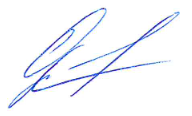 Дата рождения____________________ Конт. тел.______________________________________e-mail:________________________________Место рождения____________________________Адрес регистрации: г. ____________________, ул. ________________________________________________________________________, д. ____, к. ______ лит.______ кв.______ Адрес установки пользовательского (оконечного) оборудования: г. ______________________, ул. _______________________________________, д. ______, к. ______, лит._______,кв._____, подъезд _____, эт.____________Паспорт __________ №_________________, выдан_________________________________________________________________________дата____________Код подразделения___________С информацией, необходимой для заключения Договора, а также с Описанием Услуг, Тарифами и  условиями выбранной маркетинговой акции ознакомлен, согласен и обязуюсь их выполнять. _____________________________/___________________________  ФИО___________________________________________________________________________Услуги Наименование услугиНаименование тарифа предоставления доступа (нужное отметить)Наименование тарифа предоставления доступа (нужное отметить)Цена (руб.)Итого цена (в т.ч. с учетом акции) (руб.)□ Услуга «Предоставление доступа к услуге Доступ в Интернет» Тип подключения□ Оптима □ Стандарт  □ Люкс  □  Переход на Wi-Fi □ Доступ предоставлен ранее □ Оптима □ Стандарт  □ Люкс  □  Переход на Wi-Fi □ Доступ предоставлен ранее □ 900 □ 1300         □ 2000 □ 500 □ Услуга «Предоставление доступа к услуге Доступ в Интернет» Оборудование, передаваемое Абоненту:□  Wi-Fi TP-Link Archer  EC220  □  D-Link DIR 842□ D-Link Dir X1530 □ D-Link DIR-2150□  Wi-Fi TP-Link Archer  EC220  □  D-Link DIR 842□ D-Link Dir X1530 □ D-Link DIR-2150 по ценам Оператора связи□ Услуга «Предоставление доступа к услуге Доступ в Интернет» Тип передачи оборудования Абоненту□ в собственность □ в рассрочку 12 □ в рассрочку 24 □ в аренду□ в собственность □ в рассрочку 12 □ в рассрочку 24 □ в аренду□ Услуга Предоставление доступа к услугам цифрового кабельного телевидения «Дом.ru TV. Центр домашних развлечений»/ Интерактивного телевиденияТип подключения□ Mини IP   □ Доступ предоставлен ранее                                                             □ Mини IP   □ Доступ предоставлен ранее                                                             □ 1000 □ Услуга Предоставление доступа к услугам цифрового кабельного телевидения «Дом.ru TV. Центр домашних развлечений»/ Интерактивного телевиденияОборудование, передаваемое Абоненту:□  Movix Pro Voice□  Movix Go□  Абонентский терминал NV-711□  Movix Pro Voice□  Movix Go□  Абонентский терминал NV-711 по ценам Оператора связи□ Услуга Предоставление доступа к услугам цифрового кабельного телевидения «Дом.ru TV. Центр домашних развлечений»/ Интерактивного телевиденияТип передачи оборудования Абоненту□ в собственность □ в рассрочку 6 □ в рассрочку 12 □ в рассрочку 24 □ в аренду□ в собственность □ в рассрочку 6 □ в рассрочку 12 □ в рассрочку 24 □ в аренду□ Услуга Предоставление доступа к услугам цифрового кабельного телевидения «Дом.ru TV. Центр домашних развлечений»/ Интерактивного телевиденияКоличество телеприемников□ Услуга «Видеоконтроль» Тип подключения□ Доставка и подключение домашней камеры □ Доставка и подключение внешней камеры (подъезд)□ Доставка и подключение домашней камеры □ Доставка и подключение внешней камеры (подъезд)□ 1000□ Услуга «Видеоконтроль» Оборудование, передаваемое Абоненту:□ Оборудование для Видеоконтроля (Dahua IMOU Cue 2 (IPC-C22EP-imou) □ Оборудование для Видеоконтроля (OMNY BASE mini Bullet/miniDome) □ Оборудование для Видеоконтроля (Инжектор POE Tenda PoE15F)□ Оборудование для Видеоконтроля (Dahua IMOU Cue 2 (IPC-C22EP-imou) □ Оборудование для Видеоконтроля (OMNY BASE mini Bullet/miniDome) □ Оборудование для Видеоконтроля (Инжектор POE Tenda PoE15F) по ценам Оператора связи□ Услуга «Видеоконтроль» Тип передачи оборудования Абоненту□ Собственность□ Собственность□ Услуга «Видеоконтроль» Количество видеокамерУслуги связи Наименование тарифного плана (нужное отметить):Наименование тарифного плана (нужное отметить):Абонентская плата по выбранной акции (руб.)Плата по акции (руб.)Плата по акции (руб.)□ Услуга связи «Доступ в Интернет»□ «Скорость 100» □ «Скорость 250» □ «Скорость 500» □ «Скорость 1000»□ «Скорость 100» □ «Скорость 250» □ «Скорость 500» □ «Скорость 1000»□ 600 □ 700 □ 900 □ 1200□ Услуга связи «Доступ в Интернет»В пакете с цифровым телевидением «Дом.ru TV Movix»   □ Скорость 100+ТВ □ Скорость 250+ТВ □ Скорость 500+ТВ □Скорость 1000+ТВВ пакете с цифровым телевидением «Дом.ru TV Movix»   □ Скорость 100+ТВ □ Скорость 250+ТВ □ Скорость 500+ТВ □Скорость 1000+ТВ□ 800 □ 900 □ 1100 □ 1400□ Услуга связи «Доступ в Интернет»□ Услуга связи «Доступ в Интернет»В пакете с Интерактивным телевидением□ Скорость 100+ТВ Базовый □ Скорость 250+ТВ Базовый □ Скорость 500+ТВ Базовый □Скорость 1000+ТВ БазовыйВ пакете с Интерактивным телевидением□ Скорость 100+ТВ Базовый □ Скорость 250+ТВ Базовый □ Скорость 500+ТВ Базовый □Скорость 1000+ТВ Базовый□ 800 □ 900 □ 1100 □ 1400□ Услуга связи «Доступ в Интернет»□ Услуга связи «Доступ в Интернет»□ Услуга связи Интерактивное телевидение□ Базовый□ Базовый□ 285Подписание Договора и начало пользования Услугами связи на условиях выбранной маркетинговой акции (далее - Акция) означает акцепт Публичной оферты, размещенной на сайте Оператора связи. Абонент ознакомлен с Условиями выбранной Акции, понимает содержание Условий Акции, с которыми он согласен. Длительность маркетинговой акции, Совокупный размер ежемесячной абонентской платы по выбранной Абонентом маркетинговой акции и платы за владение и пользование экземпляром Оборудования указаны на сайте Оператора связи. Тариф предоставления доступа и/или Тарифный план может быть изменен при предоставлении Абоненту доступа к Сети. Измененный тариф указывается в акте сдачи-приемки услуг по предоставлению доступа. Тарифы за второй и каждый последующий телеприемник установлены в соответствующем Описании Услуги. Подписание Договора и начало пользования Услугами связи на условиях выбранной маркетинговой акции (далее - Акция) означает акцепт Публичной оферты, размещенной на сайте Оператора связи. Абонент ознакомлен с Условиями выбранной Акции, понимает содержание Условий Акции, с которыми он согласен. Длительность маркетинговой акции, Совокупный размер ежемесячной абонентской платы по выбранной Абонентом маркетинговой акции и платы за владение и пользование экземпляром Оборудования указаны на сайте Оператора связи. Тариф предоставления доступа и/или Тарифный план может быть изменен при предоставлении Абоненту доступа к Сети. Измененный тариф указывается в акте сдачи-приемки услуг по предоставлению доступа. Тарифы за второй и каждый последующий телеприемник установлены в соответствующем Описании Услуги. Подписание Договора и начало пользования Услугами связи на условиях выбранной маркетинговой акции (далее - Акция) означает акцепт Публичной оферты, размещенной на сайте Оператора связи. Абонент ознакомлен с Условиями выбранной Акции, понимает содержание Условий Акции, с которыми он согласен. Длительность маркетинговой акции, Совокупный размер ежемесячной абонентской платы по выбранной Абонентом маркетинговой акции и платы за владение и пользование экземпляром Оборудования указаны на сайте Оператора связи. Тариф предоставления доступа и/или Тарифный план может быть изменен при предоставлении Абоненту доступа к Сети. Измененный тариф указывается в акте сдачи-приемки услуг по предоставлению доступа. Тарифы за второй и каждый последующий телеприемник установлены в соответствующем Описании Услуги. Подписание Договора и начало пользования Услугами связи на условиях выбранной маркетинговой акции (далее - Акция) означает акцепт Публичной оферты, размещенной на сайте Оператора связи. Абонент ознакомлен с Условиями выбранной Акции, понимает содержание Условий Акции, с которыми он согласен. Длительность маркетинговой акции, Совокупный размер ежемесячной абонентской платы по выбранной Абонентом маркетинговой акции и платы за владение и пользование экземпляром Оборудования указаны на сайте Оператора связи. Тариф предоставления доступа и/или Тарифный план может быть изменен при предоставлении Абоненту доступа к Сети. Измененный тариф указывается в акте сдачи-приемки услуг по предоставлению доступа. Тарифы за второй и каждый последующий телеприемник установлены в соответствующем Описании Услуги. Подписание Договора и начало пользования Услугами связи на условиях выбранной маркетинговой акции (далее - Акция) означает акцепт Публичной оферты, размещенной на сайте Оператора связи. Абонент ознакомлен с Условиями выбранной Акции, понимает содержание Условий Акции, с которыми он согласен. Длительность маркетинговой акции, Совокупный размер ежемесячной абонентской платы по выбранной Абонентом маркетинговой акции и платы за владение и пользование экземпляром Оборудования указаны на сайте Оператора связи. Тариф предоставления доступа и/или Тарифный план может быть изменен при предоставлении Абоненту доступа к Сети. Измененный тариф указывается в акте сдачи-приемки услуг по предоставлению доступа. Тарифы за второй и каждый последующий телеприемник установлены в соответствующем Описании Услуги. Подписание Договора и начало пользования Услугами связи на условиях выбранной маркетинговой акции (далее - Акция) означает акцепт Публичной оферты, размещенной на сайте Оператора связи. Абонент ознакомлен с Условиями выбранной Акции, понимает содержание Условий Акции, с которыми он согласен. Длительность маркетинговой акции, Совокупный размер ежемесячной абонентской платы по выбранной Абонентом маркетинговой акции и платы за владение и пользование экземпляром Оборудования указаны на сайте Оператора связи. Тариф предоставления доступа и/или Тарифный план может быть изменен при предоставлении Абоненту доступа к Сети. Измененный тариф указывается в акте сдачи-приемки услуг по предоставлению доступа. Тарифы за второй и каждый последующий телеприемник установлены в соответствующем Описании Услуги. 